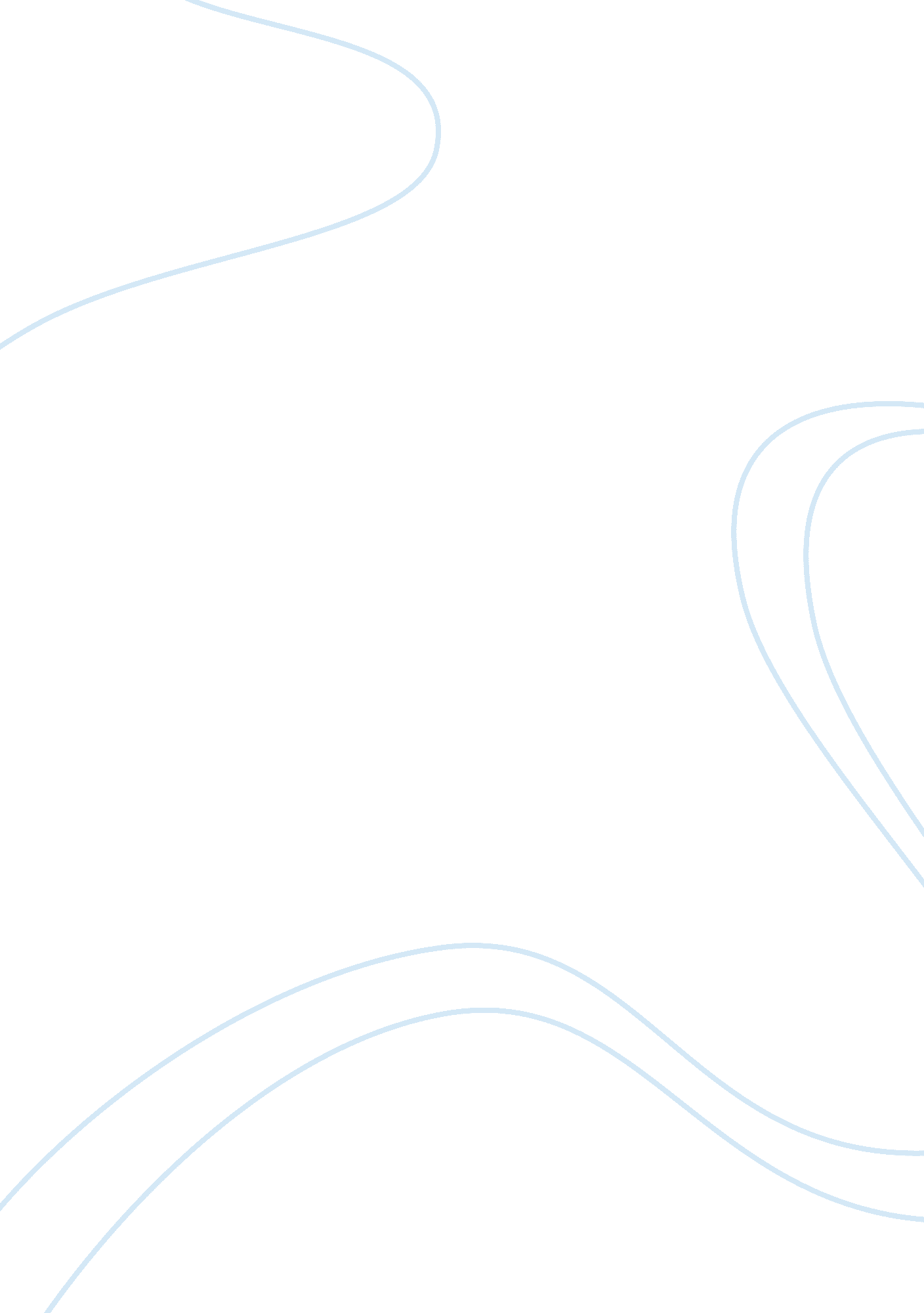 Cabernet sauvignon essay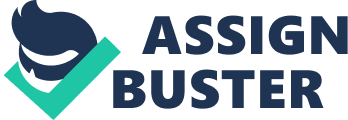 As with all vinos. the peculiar vintner will hold equal “ say” in the manner of vino he will bring forth. That said. ruddy vinos are frequently classified by “ body-type. ” For illustration. one might state that a certain ruddy vino is “ light-bodied” – mentioning to the mouth-feel and tannic acid construction. A light-bodied vino will hold fewer tannic acids present and less presence on the roof of the mouth. These vinos tend to be less demanding spouses with flavor-filled nutrients. An illustration of a light-bodied ruddy vino would be one derived from the Gamay grape varietal. such as France’s famed immature ruddy vino: Beaujolais Nouveau. A medium-bodied ruddy vino will incorporate more tannic acids than the above Beaujolais Nouveau. but will non hold near the ruck power of a high-octane California Cabernet Sauvignon or an Italian Super Tuscan. Typical illustrations of medium-bodied ruddy vinos include: Merlot. Shiraz or a Chianti. Full-bodied ruddy vinos boast the highest tannic acid ( and frequently intoxicant ) content. Prime illustrations of racy reds are France’s esteemed Bordeaux vinos. California’s cardinal Cabs and Italy’s sizzling Super Tuscans. In general. light-bodied vinos tend to “ feel” more similar H2O in the oral cavity. In contrast. “ full-bodied” vinos experience heavier. more like milk. this consequence is due in big portion to the higher tannic acid ( and once more. intoxicant ) content. Dry Red WinesAs with all vinos. the peculiar vintner will hold equal “ say” in the manner of vino he will bring forth. That said. ruddy vinos are frequently classified by “ body-type. ” For illustration. one might state that a certain ruddy vino is “ light-bodied” – mentioning to the mouth-feel and tannic acid construction. A light-bodied vino will hold fewer tannic acids present and less presence on the roof of the mouth. These vinos tend to be less demanding spouses with flavor-filled nutrients. An illustration of a light-bodied ruddy vino would be one derived from the Gamay grape varietal. such as France’s famed immature ruddy vino: Beaujolais Nouveau. A medium-bodied ruddy vino will incorporate more tannic acids than the above Beaujolais Nouveau. but will non hold near the ruck power of a high-octane California Cabernet Sauvignon or an Italian Super Tuscan. Typical illustrations of medium-bodied ruddy vinos include: Merlot. Shiraz or a Chianti. Full-bodied ruddy vinos boast the highest tannic acid ( and frequently intoxicant ) content. Prime illustrations of racy reds are France’s esteemed Bordeaux vinos. California’s cardinal Cabs and Italy’s sizzling Super Tuscans. In general. light-bodied vinos tend to “ feel” more similar H2O in the oral cavity. In contrast. “ full-bodied” vinos experience heavier. more like milk. this consequence is due in big portion to the higher tannic acid ( and once more. intoxicant ) content. Dry Red WinesAs with all vinos. the peculiar vintner will hold equal “ say” in the manner of vino he will bring forth. That said. ruddy vinos are frequently classified by “ body-type. ” For illustration. one might state that a certain ruddy vino is “ light-bodied” – mentioning to the mouth-feel and tannic acid construction. A light-bodied vino will hold fewer tannic acids present and less presence on the roof of the mouth. These vinos tend to be less demanding spouses with flavor-filled nutrients. An illustration of a light-bodied ruddy vino would be one derived from the Gamay grape varietal. such as France’s famed immature ruddy vino: Beaujolais Nouveau. A medium-bodied ruddy vino will incorporate more tannic acids than the above Beaujolais Nouveau. but will non hold near the ruck power of a high-octane California Cabernet Sauvignon or an Italian Super Tuscan. Typical illustrations of medium-bodied ruddy vinos include: Merlot. Shiraz or a Chianti. Full-bodied ruddy vinos boast the highest tannic acid ( and frequently intoxicant ) content. Prime illustrations of racy reds are France’s esteemed Bordeaux vinos. California’s cardinal Cabs and Italy’s sizzling Super Tuscans. In general. light-bodied vinos tend to “ feel” more similar H2O in the oral cavity. In contrast. “ full-bodied” vinos experience heavier. more like milk. this consequence is due in big portion to the higher tannic acid ( and once more. intoxicant ) content. Dry Red WinesAs with all vinos. the peculiar vintner will hold equal “ say” in the manner of vino he will bring forth. That said. ruddy vinos are frequently classified by “ body-type. ” For illustration. one might state that a certain ruddy vino is “ light-bodied” – mentioning to the mouth-feel and tannic acid construction. A light-bodied vino will hold fewer tannic acids present and less presence on the roof of the mouth. These vinos tend to be less demanding spouses with flavor-filled nutrients. An illustration of a light-bodied ruddy vino would be one derived from the Gamay grape varietal. such as France’s famed immature ruddy vino: Beaujolais Nouveau. A medium-bodied ruddy vino will incorporate more tannic acids than the above Beaujolais Nouveau. but will non hold near the ruck power of a high-octane California Cabernet Sauvignon or an Italian Super Tuscan. Typical illustrations of medium-bodied ruddy vinos include: Merlot. Shiraz or a Chianti. Full-bodied ruddy vinos boast the highest tannic acid ( and frequently intoxicant ) content. Prime illustrations of racy reds are France’s esteemed Bordeaux vinos. California’s cardinal Cabs and Italy’s sizzling Super Tuscans. In general. light-bodied vinos tend to “ feel” more similar H2O in the oral cavity. In contrast. “ full-bodied” vinos experience heavier. more like milk. this consequence is due in big portion to the higher tannic acid ( and once more. intoxicant ) content. Dry Red WinesAs with all vinos. the peculiar vintner will hold equal “ say” in the manner of vino he will bring forth. That said. ruddy vinos are frequently classified by “ body-type. ” For illustration. one might state that a certain ruddy vino is “ light-bodied” – mentioning to the mouth-feel and tannic acid construction. A light-bodied vino will hold fewer tannic acids present and less presence on the roof of the mouth. These vinos tend to be less demanding spouses with flavor-filled nutrients. An illustration of a light-bodied ruddy vino would be one derived from the Gamay grape varietal. such as France’s famed immature ruddy vino: Beaujolais Nouveau. A medium-bodied ruddy vino will incorporate more tannic acids than the above Beaujolais Nouveau. but will non hold near the ruck power of a high-octane California Cabernet Sauvignon or an Italian Super Tuscan. Typical illustrations of medium-bodied ruddy vinos include: Merlot. Shiraz or a Chianti. Full-bodied ruddy vinos boast the highest tannic acid ( and frequently intoxicant ) content. Prime illustrations of racy reds are France’s esteemed Bordeaux vinos. California’s cardinal Cabs and Italy’s sizzling Super Tuscans. In general. light-bodied vinos tend to “ feel” more similar H2O in the oral cavity. In contrast. “ full-bodied” vinos experience heavier. more like milk. this consequence is due in big portion to the higher tannic acid ( and once more. intoxicant ) content. Dry Red Wines. 